愛讓世界轉動 兒少公益行動成果表格總頁數以15頁為限！成果繳件時間：2020年2月28日（五）23：59前，逾期不受理請直接至金車「愛讓世界轉動」網站https://kingcar.org.tw/project/500822上傳成果資料。謝謝團隊名稱愛行動小組團隊成員陳瑾妍、李樂樂、李芮綺、張韻慈計劃名稱愛不孤單~「移」起幸福吧!指導老師劉雅鳳老師、豐佳燕老師S－See The World 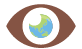 我們延續之前學長姐關懷世界上沒有身分證明的人，查資料時發現......台灣也有相同遭遇的兒童正在面臨相同的困境，他們就是在關愛之家的移工寶寶。他們沒有出生證明使得他們沒有教育、醫療、人權等基本權利。我們查詢資料時，發現台灣的移工大多來自印尼、越南、泰國、菲律賓等東南亞國家，並且來台從事工作者，和移民不一樣的是他們並沒有取得身分證，這也就代著表有許多的事情無法達成。他們來台灣做的工作我們統稱為3D，也就是dangerous(危險)、dirty(髒亂)、difficult(困難)，這三種條件的基層勞力工作。根據數據顯示，東南亞移工來台後，主要從事漁船漁工、產業勞工、家庭看護這三個種類工作。台灣的女性移工居多，她們的雇主常在她們懷孕時將她解僱。由於不知道自己的權益、又承受其他社會壓力，她們也可能選擇成為失聯移工。失聯移工的孩子出生後，得跟著母親流浪，住在惡劣的生活環境，不像我們一樣享有健保、就學等權益，往往小病拖成大病。因上述移工在台灣碰到的種種問題，導致大家對移工的印象都很不好，甚至形成刻版印象，讓移工無法享有應有的尊重及權利。移工總是默默為台灣付出，為台灣打定基層工作，但他們卻因為工作而讓大家對他們有了刻板印象，這不應該是他們應得的，他們得到的應該是尊重及感謝!而移工寶寶因為他們的母親沒有得到尊重及重視，所以他們也無法得到完善的權利及照顧。這個議題與我們的生活息息相關，離我們是如此的靠近，所以我們決定幫助他們讓更多人認識，也希望同學能打破對移工和移工寶寶的刻板印象，使移工們在台灣可以獲得更多尊重及支持，並讓更多人看見移工寶寶，翻轉他們的命運!S－See The World 我們延續之前學長姐關懷世界上沒有身分證明的人，查資料時發現......台灣也有相同遭遇的兒童正在面臨相同的困境，他們就是在關愛之家的移工寶寶。他們沒有出生證明使得他們沒有教育、醫療、人權等基本權利。我們查詢資料時，發現台灣的移工大多來自印尼、越南、泰國、菲律賓等東南亞國家，並且來台從事工作者，和移民不一樣的是他們並沒有取得身分證，這也就代著表有許多的事情無法達成。他們來台灣做的工作我們統稱為3D，也就是dangerous(危險)、dirty(髒亂)、difficult(困難)，這三種條件的基層勞力工作。根據數據顯示，東南亞移工來台後，主要從事漁船漁工、產業勞工、家庭看護這三個種類工作。台灣的女性移工居多，她們的雇主常在她們懷孕時將她解僱。由於不知道自己的權益、又承受其他社會壓力，她們也可能選擇成為失聯移工。失聯移工的孩子出生後，得跟著母親流浪，住在惡劣的生活環境，不像我們一樣享有健保、就學等權益，往往小病拖成大病。因上述移工在台灣碰到的種種問題，導致大家對移工的印象都很不好，甚至形成刻版印象，讓移工無法享有應有的尊重及權利。移工總是默默為台灣付出，為台灣打定基層工作，但他們卻因為工作而讓大家對他們有了刻板印象，這不應該是他們應得的，他們得到的應該是尊重及感謝!而移工寶寶因為他們的母親沒有得到尊重及重視，所以他們也無法得到完善的權利及照顧。這個議題與我們的生活息息相關，離我們是如此的靠近，所以我們決定幫助他們讓更多人認識，也希望同學能打破對移工和移工寶寶的刻板印象，使移工們在台灣可以獲得更多尊重及支持，並讓更多人看見移工寶寶，翻轉他們的命運!T－Think  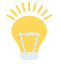 (一)透過參訪「0ne forty」與「財團法人台灣關愛基金會」等組織的活動，認識移工，了解移工教育權、人權及相關議題，開拓學生的世界觀，落實尊重與關懷之生命教育，探討移工與移工寶寶的相關議題，讓他們在台灣可以獲得尊重及支持。(二)透過校園宣導，讓同學認識移工及寶寶，並參與募款活動，最後捐至關愛之家，一起幫助在關愛之家的移工寶寶，讓他們可以獲得更好的資源，並且受到教育。(三)透過陪伴及教學，讓關愛之家的移工寶寶可以獲得一些教育及溫暖。(四)布置校園推廣與移工特展，透過分享、互動、體驗、書展與講解，讓更多同學認識移工相關議題。T－Think  (一)透過參訪「0ne forty」與「財團法人台灣關愛基金會」等組織的活動，認識移工，了解移工教育權、人權及相關議題，開拓學生的世界觀，落實尊重與關懷之生命教育，探討移工與移工寶寶的相關議題，讓他們在台灣可以獲得尊重及支持。(二)透過校園宣導，讓同學認識移工及寶寶，並參與募款活動，最後捐至關愛之家，一起幫助在關愛之家的移工寶寶，讓他們可以獲得更好的資源，並且受到教育。(三)透過陪伴及教學，讓關愛之家的移工寶寶可以獲得一些教育及溫暖。(四)布置校園推廣與移工特展，透過分享、互動、體驗、書展與講解，讓更多同學認識移工相關議題。A －Action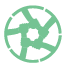 (一)關愛之家   1.蒐集資料(https://www.twhhf.org/archives/tag/%E9%97%9C%E6%84%9B%E4%B9%8B%E5%AE%B6):因為在台灣出生的移工寶寶沒有身分證明，所以無法享有教育權利、醫療服務、及完善的各種照顧。有一處位於台北市的「關愛之家」，從醫療、教育及回國三方面來幫助他們，長期幫助因為懷孕，害怕被解雇而逃跑的移工媽媽，她們生下的無國籍孩子都可在此地得到庇護，讓媽媽安心待產，沒有本國籍的的孩子也可協助就醫。   2.實際參訪+訪問:在我們抵達關愛之家以後，量完體溫，就爬了兩三層樓高的樓梯抵達婦幼部，我們等他們起床，就在那裏陪伴他們玩耍，到了吃飯時間，也有餵他們吃飯，雖然移工寶寶吃得飽、穿得暖也有遮風避雨的地方，但他們卻缺乏教育，沒有人教導他們簡單的數數。他們也非常需要溫暖，不斷地向我們討抱抱，還有一次，因為他們太興奮，就集體撲向我們，害得我們四個直接往後倒，接著他們就躺在我們的懷裡不斷地笑，非常可愛!之後我們就前往辦公室訪問推廣部郭立凱主任，問了一些關於為什麼要幫助移工和移工寶寶、經濟來源、支出以及他們目前最需要的資源，進一步確定我們的方向。   3.進行教學:因為他們沒有受教權，導致他們和台灣同齡的小孩比，他們的認知明顯落後，因此我們透過唸繪本來使他們離教育更進一步。首先我們準備了一些適合幼兒的教材，例如:兒歌、繪本、數字、簡單問候語.......，調配成學習教材。在排練及討論時，我們顯得很尷尬，因為太久沒有接觸由兒的東西，所以對幼兒園實習有些沒信心，但在幼兒園實習時，不僅平友們很捧場，從中我們更了解教小朋友的秘訣及感受到他們強大的學習力及熱情。接著我們就到關愛之家開始我們的教學行動，我們透過帶動唱及簡單的遊戲，讓他們在遊戲、繪本中學到一些詞彙及認知。   4.校園募款行動: 參訪完關愛之家後，我們響應了「孕安520把希望放進奶瓶」的活動，並帶回了十二個奶瓶，製作簡報，透過入班宣導及分發奶瓶至有宣導的班級，打破他們對移工和移工寶寶的刻板印象，讓同學更認識移工，也激起他們想要幫助移工的決心。在宣導過程中，我們看到許多同學流露出的同情心，也讓他們覺得自己很幸福。在寒假過後將奶瓶中的零錢、發票、愛心小卡收回來，最後以學校的名義捐出，讓他們感受到我們滿滿的祝福與愛心!   5.收回奶瓶:開學後，我們將分發到各班的奶瓶收回，並統計募得的錢、發票以及小卡。我們募得將近一萬元、發票約400張、小卡約30張。我們將募得的所有，全數捐給關愛之家。我們又驚又喜，並讓大家知道:每一個人小小的愛心，即便是1元、10元也好，集合大家的心意，也能成就大愛!(二)One-Forty活動參訪   1.蒐集資料:https://one-forty.org/      (1)透過One-forty的網站，我們得知One-Forty是一個關注東南亞移工議題的非營利組織，他們希望讓移工更清楚自己與未來的目標，並給予他們實現目標的技能。      (2)One-Forty創辦了移工人生學校，讓他們學習更多技能。也舉辦「東南亞星期天」的活動，搭配有趣、好玩的小遊戲或食物分享，建立友善交流的場所。也在台北車站舉辦「四十分之一故事月台」，讓我們有機會更近距離的接觸移工，並訪問了移工們的快樂及夢想。   2.轉機台灣展覽:這是一個移工的攝影展，從他們的家庭、家鄉、到上飛機、抵達台灣、在台灣的改變、以及他們的感受，都用照片來述說他們的故事，使我們彷彿身歷其境，也使我們更進一步了解移工的內心世界。   3.廚房派對:這個是One-Forty舉辦的東南亞星期天的廚房派對，我們透過一起向移工學她們的家鄉菜來與移工互動，藉由聊天及遊戲來認識她們。發現其實移工也都有自己的特長，在聊天及享用餐點的過程中我們都笑得很開心，不會因我們的膚色而阻礙了交流!   4.故事月台:這是2019最後一次的東南亞星期天，我們去台北車站畫下我們的快樂及夢想，並與移工分享及聊天。在台灣我們碰到陌生人都不會互動，因此剛開始我們有點不知如何融入他們，但發現即使是陌生人，她們仍很熱情的邀請我們一起坐下來聊天吃東西，讓我們很感動，也發現他們在分享快樂及夢想時，他們臉上都流露幸福的微笑，彷彿現在正在做自己最快樂的事情。(三)移工特展:移動城市~和我們不一樣的24小時我們實際去關愛之家了解移工寶寶沒有出生證明的困境，透過募款幫助他們的醫療及教育，實際教學與陪伴移工寶寶，滿足了他們無法上學的教育權力。目前我們正在籌備，決定透過移工展覽幫助這些移工寶寶。我們想透過移工特展打破同學對移工的刻板印象，進而為移工寶寶爭取到更多的重視及協助!   1.內容       (1)闖關活動(開放班級報名):透過桌遊「移工人生」及自製桌遊讓同學在玩樂中學習尊重與同理心。       (2)靜態展：展出東南亞移工主題展及書展，以及我們的自創漫畫~和我們不一樣的24小時。       (3)美食體驗:讓同學藉由當地美食認識他們的家鄉。       (4)移工說故事:邀請移工說自己的親身經驗及故事給同學聽。       (5) 義賣活動:義賣文創小品，例如:明信片、筆記本、自創漫畫......。所得捐給財團法人台灣關愛基金會以及燦爛時光東南亞主題書店等支持台灣協助移工相關活動的單位。(四)漫畫創作~和我們不一樣的24小時   1.創作源起:靈感來自one-fory的轉機台灣展覽，漫畫中訴說著家庭看護移工一天的工作量，並與雇主做對比，進而凸顯移工的苦。漫畫以一位女性家庭看護為背景，透過簡單明瞭圖畫，讓讀者過目不忘，並有深深的感觸。   2.引言:當我們在上大學時，他們就已在田裡耕作。當我們要去工作時，說的「晚上見」，在印尼移工要飛來台灣時，卻成了「三年後見」。我們已以印尼的家庭看護為主角，看看不一樣的24小時!   3.內容:由6:30、7:00、8:00、10:00、12:00、14:00、16:00、17:00、18:00、19:00、21:00、22:00與24:00這幾個時間點所組成，分別描述移工及雇主個個時間所做的事。   4.表達含意:夢想起飛~其實移工也有夢想，他們只是因為貧窮而隱藏了自己的夢想；他們和我們一樣，只是來自不同國家。希望大家都可以為移工盡一份心力，讓他們在台灣可以受到公平的對待!幫助他們追尋夢想!A －Action(一)關愛之家   1.蒐集資料(https://www.twhhf.org/archives/tag/%E9%97%9C%E6%84%9B%E4%B9%8B%E5%AE%B6):因為在台灣出生的移工寶寶沒有身分證明，所以無法享有教育權利、醫療服務、及完善的各種照顧。有一處位於台北市的「關愛之家」，從醫療、教育及回國三方面來幫助他們，長期幫助因為懷孕，害怕被解雇而逃跑的移工媽媽，她們生下的無國籍孩子都可在此地得到庇護，讓媽媽安心待產，沒有本國籍的的孩子也可協助就醫。   2.實際參訪+訪問:在我們抵達關愛之家以後，量完體溫，就爬了兩三層樓高的樓梯抵達婦幼部，我們等他們起床，就在那裏陪伴他們玩耍，到了吃飯時間，也有餵他們吃飯，雖然移工寶寶吃得飽、穿得暖也有遮風避雨的地方，但他們卻缺乏教育，沒有人教導他們簡單的數數。他們也非常需要溫暖，不斷地向我們討抱抱，還有一次，因為他們太興奮，就集體撲向我們，害得我們四個直接往後倒，接著他們就躺在我們的懷裡不斷地笑，非常可愛!之後我們就前往辦公室訪問推廣部郭立凱主任，問了一些關於為什麼要幫助移工和移工寶寶、經濟來源、支出以及他們目前最需要的資源，進一步確定我們的方向。   3.進行教學:因為他們沒有受教權，導致他們和台灣同齡的小孩比，他們的認知明顯落後，因此我們透過唸繪本來使他們離教育更進一步。首先我們準備了一些適合幼兒的教材，例如:兒歌、繪本、數字、簡單問候語.......，調配成學習教材。在排練及討論時，我們顯得很尷尬，因為太久沒有接觸由兒的東西，所以對幼兒園實習有些沒信心，但在幼兒園實習時，不僅平友們很捧場，從中我們更了解教小朋友的秘訣及感受到他們強大的學習力及熱情。接著我們就到關愛之家開始我們的教學行動，我們透過帶動唱及簡單的遊戲，讓他們在遊戲、繪本中學到一些詞彙及認知。   4.校園募款行動: 參訪完關愛之家後，我們響應了「孕安520把希望放進奶瓶」的活動，並帶回了十二個奶瓶，製作簡報，透過入班宣導及分發奶瓶至有宣導的班級，打破他們對移工和移工寶寶的刻板印象，讓同學更認識移工，也激起他們想要幫助移工的決心。在宣導過程中，我們看到許多同學流露出的同情心，也讓他們覺得自己很幸福。在寒假過後將奶瓶中的零錢、發票、愛心小卡收回來，最後以學校的名義捐出，讓他們感受到我們滿滿的祝福與愛心!   5.收回奶瓶:開學後，我們將分發到各班的奶瓶收回，並統計募得的錢、發票以及小卡。我們募得將近一萬元、發票約400張、小卡約30張。我們將募得的所有，全數捐給關愛之家。我們又驚又喜，並讓大家知道:每一個人小小的愛心，即便是1元、10元也好，集合大家的心意，也能成就大愛!(二)One-Forty活動參訪   1.蒐集資料:https://one-forty.org/      (1)透過One-forty的網站，我們得知One-Forty是一個關注東南亞移工議題的非營利組織，他們希望讓移工更清楚自己與未來的目標，並給予他們實現目標的技能。      (2)One-Forty創辦了移工人生學校，讓他們學習更多技能。也舉辦「東南亞星期天」的活動，搭配有趣、好玩的小遊戲或食物分享，建立友善交流的場所。也在台北車站舉辦「四十分之一故事月台」，讓我們有機會更近距離的接觸移工，並訪問了移工們的快樂及夢想。   2.轉機台灣展覽:這是一個移工的攝影展，從他們的家庭、家鄉、到上飛機、抵達台灣、在台灣的改變、以及他們的感受，都用照片來述說他們的故事，使我們彷彿身歷其境，也使我們更進一步了解移工的內心世界。   3.廚房派對:這個是One-Forty舉辦的東南亞星期天的廚房派對，我們透過一起向移工學她們的家鄉菜來與移工互動，藉由聊天及遊戲來認識她們。發現其實移工也都有自己的特長，在聊天及享用餐點的過程中我們都笑得很開心，不會因我們的膚色而阻礙了交流!   4.故事月台:這是2019最後一次的東南亞星期天，我們去台北車站畫下我們的快樂及夢想，並與移工分享及聊天。在台灣我們碰到陌生人都不會互動，因此剛開始我們有點不知如何融入他們，但發現即使是陌生人，她們仍很熱情的邀請我們一起坐下來聊天吃東西，讓我們很感動，也發現他們在分享快樂及夢想時，他們臉上都流露幸福的微笑，彷彿現在正在做自己最快樂的事情。(三)移工特展:移動城市~和我們不一樣的24小時我們實際去關愛之家了解移工寶寶沒有出生證明的困境，透過募款幫助他們的醫療及教育，實際教學與陪伴移工寶寶，滿足了他們無法上學的教育權力。目前我們正在籌備，決定透過移工展覽幫助這些移工寶寶。我們想透過移工特展打破同學對移工的刻板印象，進而為移工寶寶爭取到更多的重視及協助!   1.內容       (1)闖關活動(開放班級報名):透過桌遊「移工人生」及自製桌遊讓同學在玩樂中學習尊重與同理心。       (2)靜態展：展出東南亞移工主題展及書展，以及我們的自創漫畫~和我們不一樣的24小時。       (3)美食體驗:讓同學藉由當地美食認識他們的家鄉。       (4)移工說故事:邀請移工說自己的親身經驗及故事給同學聽。       (5) 義賣活動:義賣文創小品，例如:明信片、筆記本、自創漫畫......。所得捐給財團法人台灣關愛基金會以及燦爛時光東南亞主題書店等支持台灣協助移工相關活動的單位。(四)漫畫創作~和我們不一樣的24小時   1.創作源起:靈感來自one-fory的轉機台灣展覽，漫畫中訴說著家庭看護移工一天的工作量，並與雇主做對比，進而凸顯移工的苦。漫畫以一位女性家庭看護為背景，透過簡單明瞭圖畫，讓讀者過目不忘，並有深深的感觸。   2.引言:當我們在上大學時，他們就已在田裡耕作。當我們要去工作時，說的「晚上見」，在印尼移工要飛來台灣時，卻成了「三年後見」。我們已以印尼的家庭看護為主角，看看不一樣的24小時!   3.內容:由6:30、7:00、8:00、10:00、12:00、14:00、16:00、17:00、18:00、19:00、21:00、22:00與24:00這幾個時間點所組成，分別描述移工及雇主個個時間所做的事。   4.表達含意:夢想起飛~其實移工也有夢想，他們只是因為貧窮而隱藏了自己的夢想；他們和我們一樣，只是來自不同國家。希望大家都可以為移工盡一份心力，讓他們在台灣可以受到公平的對待!幫助他們追尋夢想! G－Gain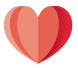 陳瑾妍~移工寶寶無憂無慮的，像平常的小孩一樣活潑可愛，但他們不知道自己的來歷，是怎麼的故事；不知道自己的命運，背負著「黑戶」的困境；不知道自己的未來，能不能翻轉?所幸，關愛之家如同媽媽的手，拖住了這些移工寶寶，在我們互動及教學的過程，我們看到了他們非常需要大家的愛心。因此我們就開始募款，總共募得了將近10000元，讓我們很有成就感，也讓我們知道，大家小小的善意就可以成就大愛!用熱情點燃愛心，用愛心燃燒整個世界!李樂樂~在關愛之家的移工寶寶十分的活潑、熱情，每一個都有著靦腆的微笑。當我們知道在這開心的微笑背後，有著不同於我們、無法取得受到重視的醫療和教育，讓我們知道這個議題是絕對需要關注的。當我們實際在發「希望奶瓶」時，每一位同學都萬萬沒想到，自己用一點點的零錢，竟然能夠積少成多、加起來將近一萬元。原來身為兒童的我們，一樣可以幫助這些寶寶；原來其實愛就是1+1大於2，當你把它傳出去時，就能形成像是漣漪般的迴響。李芮綺~在行動中有一個讓我最印象深刻的就是與移工寶寶互動，當我看到他時，他熱情的撲向我，水汪汪的大眼睛在配上純真的笑容，讓我有深深的感觸。「為什麼他不能跟我們一樣，受到重視與尊重?」是我們一開始的出發點，這次的行動從以前只能在平板電腦上出現，到現在實際的付出改變，這是一個很大的進步，這個行動也會一直持續下去。愛是永遠不會斷的，讓我們繼續把愛傳下去。張韻慈~在這些過程中，另我印象最深刻的是我到台北車站參加「四十分之一故事月台」的活動，讓我更近距離接觸這些在台北車站野餐、談天的移工們，透過我們的對話內容讓我更了解他們的快樂及夢想，很多都是想回家鄉創業、和伴侶一起出去玩，也有一些期待和家人、朋友們一起吃飯，所以其實移工是需要陪伴的，也需要被尊重，希望可以透過我們微小的力量幫助他們，讓他們在台灣可以獲得尊重，得到比較好的待遇。在這個行動後，許多同學也深有感觸且有很大的迴響!以下是三位同學的心得:巫伊璐~我看完來自異鄉的在地人後發現，有些人來台灣後就覺得這裡很棒，可以交到很多朋友，會有一些時間可以做自己想做的事，有些人就覺得家人都在祖國，在照顧別人的爸爸媽媽，也想回家照顧自己的家人，還回不去就知道壞消息了。移工與我們的生活無所不在，我在中正紀念堂也常常看到他們，他們會把阿公阿媽放在旁邊曬太陽，自己找同鄉的移工聊天，他們都很珍惜這一點點的時間交朋友，不然都沒什麼時間休息，而且在外地工作，很少時間可以用常用的語言聊天。他們很努力盡量賺錢，在台灣工作的時間有限，再回來又要更多錢，所以來一次能賺多少就多少。劉幸霖~我看完來自異鄉的在地人後，我覺得有些外勞很厲害，因為我有看到裡面有一個外勞他會沙畫，而且畫的很厲害，還有一個是做刺青的，坐刺青要很有耐心，所以我覺得他們都很有才華，但是有些人對移工會有偏見，像是的覺得他們都很髒很臭，但是我家樓上就有一個移工，但她不會很髒，也不會臭，人還很好，而且如果移工都很髒的話，那我們全台就有70萬人又髒又臭，那台灣不就完蛋了!我覺得台灣就是一個有多元文化的國家，所以我覺得不應該對移工有偏見，因為大家都是人，而且移工也是多才多藝的！張廷聿~「外籍移工」在我的概念中從國外請來幫忙的人，他們有著和我們不同的宗教、不同的膚色、不同的語言和不同的國籍。而這一群與我們截然不同的外地人卻能融入我們的生活，並與我們交談。有些移工為了替家人賺錢，獨自出國工作，卻久久才能見面，甚至還要獨自面對語言問題、飲食問題......等等。而在與雇主生活時，碰到的糾紛，都要面對、解決。這些移工們在面對困難時的堅強毅力使我敬佩他們。看完了「異鄉的在地人」後，我發現、探索到了更多移工的精采故事。影片中，來自印尼的Tina讓我有了更多感觸，她非常樂觀，就算提到前雇主對她的不禮貌─性騷擾─也能坦然接受。她算是移工群內的幸運兒，能夠找到對她好的人，更能享有自由。我真心的想要祝福她。在影片中還有更多移工的精采故事，而這社會上有更多人需要幫助，讓我們為他們一起加油吧!日後再持續進行時，怎麼做會更好？持續完成移工特展，並且邀請校內外人士、社區或他校學生一起來關注這這個議題。邀請老師或家長志工、同學持續到關愛之家進行教學，讓他們有持續受教育的權利。 G－Gain陳瑾妍~移工寶寶無憂無慮的，像平常的小孩一樣活潑可愛，但他們不知道自己的來歷，是怎麼的故事；不知道自己的命運，背負著「黑戶」的困境；不知道自己的未來，能不能翻轉?所幸，關愛之家如同媽媽的手，拖住了這些移工寶寶，在我們互動及教學的過程，我們看到了他們非常需要大家的愛心。因此我們就開始募款，總共募得了將近10000元，讓我們很有成就感，也讓我們知道，大家小小的善意就可以成就大愛!用熱情點燃愛心，用愛心燃燒整個世界!李樂樂~在關愛之家的移工寶寶十分的活潑、熱情，每一個都有著靦腆的微笑。當我們知道在這開心的微笑背後，有著不同於我們、無法取得受到重視的醫療和教育，讓我們知道這個議題是絕對需要關注的。當我們實際在發「希望奶瓶」時，每一位同學都萬萬沒想到，自己用一點點的零錢，竟然能夠積少成多、加起來將近一萬元。原來身為兒童的我們，一樣可以幫助這些寶寶；原來其實愛就是1+1大於2，當你把它傳出去時，就能形成像是漣漪般的迴響。李芮綺~在行動中有一個讓我最印象深刻的就是與移工寶寶互動，當我看到他時，他熱情的撲向我，水汪汪的大眼睛在配上純真的笑容，讓我有深深的感觸。「為什麼他不能跟我們一樣，受到重視與尊重?」是我們一開始的出發點，這次的行動從以前只能在平板電腦上出現，到現在實際的付出改變，這是一個很大的進步，這個行動也會一直持續下去。愛是永遠不會斷的，讓我們繼續把愛傳下去。張韻慈~在這些過程中，另我印象最深刻的是我到台北車站參加「四十分之一故事月台」的活動，讓我更近距離接觸這些在台北車站野餐、談天的移工們，透過我們的對話內容讓我更了解他們的快樂及夢想，很多都是想回家鄉創業、和伴侶一起出去玩，也有一些期待和家人、朋友們一起吃飯，所以其實移工是需要陪伴的，也需要被尊重，希望可以透過我們微小的力量幫助他們，讓他們在台灣可以獲得尊重，得到比較好的待遇。在這個行動後，許多同學也深有感觸且有很大的迴響!以下是三位同學的心得:巫伊璐~我看完來自異鄉的在地人後發現，有些人來台灣後就覺得這裡很棒，可以交到很多朋友，會有一些時間可以做自己想做的事，有些人就覺得家人都在祖國，在照顧別人的爸爸媽媽，也想回家照顧自己的家人，還回不去就知道壞消息了。移工與我們的生活無所不在，我在中正紀念堂也常常看到他們，他們會把阿公阿媽放在旁邊曬太陽，自己找同鄉的移工聊天，他們都很珍惜這一點點的時間交朋友，不然都沒什麼時間休息，而且在外地工作，很少時間可以用常用的語言聊天。他們很努力盡量賺錢，在台灣工作的時間有限，再回來又要更多錢，所以來一次能賺多少就多少。劉幸霖~我看完來自異鄉的在地人後，我覺得有些外勞很厲害，因為我有看到裡面有一個外勞他會沙畫，而且畫的很厲害，還有一個是做刺青的，坐刺青要很有耐心，所以我覺得他們都很有才華，但是有些人對移工會有偏見，像是的覺得他們都很髒很臭，但是我家樓上就有一個移工，但她不會很髒，也不會臭，人還很好，而且如果移工都很髒的話，那我們全台就有70萬人又髒又臭，那台灣不就完蛋了!我覺得台灣就是一個有多元文化的國家，所以我覺得不應該對移工有偏見，因為大家都是人，而且移工也是多才多藝的！張廷聿~「外籍移工」在我的概念中從國外請來幫忙的人，他們有著和我們不同的宗教、不同的膚色、不同的語言和不同的國籍。而這一群與我們截然不同的外地人卻能融入我們的生活，並與我們交談。有些移工為了替家人賺錢，獨自出國工作，卻久久才能見面，甚至還要獨自面對語言問題、飲食問題......等等。而在與雇主生活時，碰到的糾紛，都要面對、解決。這些移工們在面對困難時的堅強毅力使我敬佩他們。看完了「異鄉的在地人」後，我發現、探索到了更多移工的精采故事。影片中，來自印尼的Tina讓我有了更多感觸，她非常樂觀，就算提到前雇主對她的不禮貌─性騷擾─也能坦然接受。她算是移工群內的幸運兒，能夠找到對她好的人，更能享有自由。我真心的想要祝福她。在影片中還有更多移工的精采故事，而這社會上有更多人需要幫助，讓我們為他們一起加油吧!日後再持續進行時，怎麼做會更好？持續完成移工特展，並且邀請校內外人士、社區或他校學生一起來關注這這個議題。邀請老師或家長志工、同學持續到關愛之家進行教學，讓他們有持續受教育的權利。 E－E Record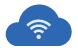 行動紀錄照片、影片、社群分享 E－E Record行動紀錄照片、影片、社群分享